引言近年来，ITU-T牵头开展了识别/编号分配和管理的标准化工作，以及识别/编号系统的演进及其与新兴网络的融合，将NGNe和IMT-2020之后的网络视为识别/编号系统的工作环境。NGNe是NGN（下一代网络）的演进版本，具有增强的网络智能、虚拟化、可编程性等支持能力。与此同时，传统网络正在快速向基于IP的网络过渡。随着NGNe和IMT-2020之后网络的发展，出现了识别/编号系统融合的问题以及其他相关问题。考虑到本研究期内NGNe和IMT-2020之后网络的要求、架构、信令和协议的标准化工作取得了巨大进展，因此研究解决和加强ITU-T的新兴网络识别/编号标准化工作将具有重要价值。在下一研究期间，可研究的关于识别/编号的新主题如下。1)	在NGNe和IMT-2020之后网络中引入新的识别/编号机制；2)	识别/编号系统演进相关的新技术的作用。此外，将促进识别/编号方面的协调与合作。提案亚太电信组织（APT）各成员国主管部门提议针对下列方面对第60号决议做出修订：1)	开展NGNe和IMT-2020之后网络识别/编号相关主题的标准化工作。2)	研究与识别/编号系统演进相关的新技术的作用。3)	促进ITU-T各研究组以及ITU-T与其他标准制定组织（SDO）之间在识别/编号方面的协调与合作。MOD	APT/37A12/1第60号决议（，修订版）应对识别/编号系统的演进及其与
IP系统/网络的融合所带来的挑战（2008年，约翰内斯堡；2012年，迪拜）世界电信标准化全会（），认识到a)	全权代表大会有关电信和互联网朝着一体化方向持续发展的第133号决议（，修订版）；b)	全权代表大会第101号决议和102号决议（，修订版）；c)	全权代表大会第122号决议（2010年，瓜达拉哈拉，修订版）所反映的世界电信标准化全会不断变化的作用，注意到a)	国际电联电信标准化部门（ITU-T）第2研究组开展的考虑将下一代网络（NGN）和作为未来编号系统的工作环境、调查编号系统演变情况的工作，包括“编号的未来”；)	传统网络正在快速向IP网络过渡向NGN和过渡；)	在管理控制基于国际电信业务的号码时出现了新问题；)	随着NGN和的发展，即将出现与编号、命名、寻址和识别系统的融合有关的问题，以及安全、信令、便携性和过渡方面的相关问题；)	对称为的通信的编号资源的需求在日益增长；)	有必要为国际电信资源发展演变制定原则和路线图，预计这将有助于先进识别技术的及时、可预测部署，做出决议，责成ITU-T第2研究组在ITU-T的职责范围内1	与其它相关研究组联络，继续研究与IP网络部署和向NGN及过渡相关的对电信识别/编号资源的结构和维护的必要要求；2	确保制定NGN及识别/编号资源管理系统的行政要求；3	与相关研究组和相关区域组合作，继续为国际电信编号系统的演进及其与基于IP的系统的融合制定指导原则和框架，从而为新应用提供基础责成相关研究组，尤其是ITU-T第13研究组支持第2研究组的工作，确保此类应用基于适当的国际电信识别系统演进指导原则和框架，并帮助调查此类应用对识别系统的影响，责成电信标准化局主任采取适当行动，促进上述识别系统的演进或其融合应用的工作，请成员国和部门成员1	基于本国的情况和经验向这些活动提供文稿；2	参与区域小组对问题的讨论和提交文稿，并促进发展中国家对这些讨论的参与。______________世界电信标准化全会（WTSA-20）2022年3月1-9日，日内瓦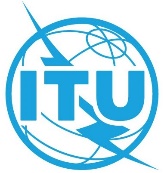 全体会议文件 37(Add.12)-C2021年9月16日原文：英文亚太电信组织各成员国主管部门亚太电信组织各成员国主管部门关于修改第60号决议的提案关于修改第60号决议的提案摘要：考虑到识别/编号相关主题标准化工作取得的进展，现提议修订WTSA第60号决议，以加强新兴网络的识别/编号标准化工作。拟议主要修改包括：研究解决下一代网络演进（NGNe）和IMT-2020之后网络的识别/编号相关主题；研究新技术在识别/编号系统中的作用；促进识别/编号工作方面的协调与合作；其他编辑行修改。考虑到识别/编号相关主题标准化工作取得的进展，现提议修订WTSA第60号决议，以加强新兴网络的识别/编号标准化工作。拟议主要修改包括：研究解决下一代网络演进（NGNe）和IMT-2020之后网络的识别/编号相关主题；研究新技术在识别/编号系统中的作用；促进识别/编号工作方面的协调与合作；其他编辑行修改。联系人：亚太电信组织
秘书长
Masanori Kondo先生电话：	+66 2 5730044
传真：	+66 2 5737479
电子邮件：aptwtsa@apt.int